71η ΠΡΟΣΚΛΗΣΗ ΣΥΓΚΛΗΣΗΣ ΟΙΚΟΝΟΜΙΚΗΣ ΕΠΙΤΡΟΠΗΣΚαλείστε να προσέλθετε σε τακτική συνεδρίαση της Οικονομικής Επιτροπής, που θα διεξαχθεί στο Δημοτικού Καταστήματος την 21η του μηνός Δεκεμβρίου έτους 2017, ημέρα Πέμπτη και ώρα 12:30 για την συζήτηση και λήψη αποφάσεων στα παρακάτω θέματα της ημερήσιας διάταξης, σύμφωνα με τις σχετικές διατάξεις του άρθρου 75 του Ν.3852/2010 (ΦΕΚ Α' 87) :1. Έγκριση ψήφισης πίστωσης και δέσμευσης ποσών2. Συμπληρωματική δέσμευση πιστώσεων3. Έγκριση επιστροφής αχρεωστήτως εισπραχθέντος ποσού4. Έγκριση δαπανών και διάθεση πιστώσεων  λογαριασμών των τιμολογίων πάγιας προκαταβολής5. Έγκριση συμμετοχής του Δήμου Τρικκαίων στην αύξηση μετοχικού κεφαλαίου της Αναπτυξιακής Διαδημοτικής Εταιρίας ΟΤΑ Ψηφιακές Πόλεις Κεντρικής Ελλάδας Α.Ε.6. Αποδοχή δωρεάς πακέτου πληροφοριακού συστήματος ψυχαγωγίας7. Ανάκληση της αριθμ. 928/2017 Απόφασης της οικονομικής επιτροπής του Δήμου με θέμα: «αποδοχή δωρεάς γάλατος  3ης βρεφικής ηλικίας»8. Έγκριση δαπανών και διάθεση πιστώσεων  λογαριασμών των τιμολογίων πάγιας προκαταβολής των Προέδρων των Τοπικών Κοινοτήτων9. Έγκριση Πρακτικών Ι και ΙΙ  της Επιτροπής διενέργειας διαγωνισμού για την ανάδειξη αναδόχου Παροχής υπηρεσιών κοινωνικής μέριμνας για τη λειτουργία δομών αντιμετώπισης της φτώχειας.                                         Αριθμ.  Διακήρυξης:  62491/16-11-201710. «Τροποποίηση    της αριθμ.  504/2016 απόφασης  της  Οικονομικής Επιτροπής   του Δήμου Τρικκαίων με θέμα: «   Καθορισμός αντιτίμου χρήσης και λοιπών χρεώσεων δημοτικών αθλητικών  εγκαταστάσεων», όπως εγκρίθηκε  με την αριθμ. 566/2016 Α.Δ.Σ.11. Έγκριση δαπάνης και διάθεση πίστωσης για την καταβολή ποσού αποζημίωσης σύμφωνα με την 697/2017 Απόφαση Δημοτικού Συμβουλίου12. Έγκριση ψήφισης δαπάνης 3ου λογαριασμού του έργου: "ΑΣΦΑΛΤΟΣΤΡΩΣΕΙΣ ΟΔΩΝ ΠΟΛΗΣ ΤΡΙΚΑΛΩΝ 2017-2018"13. Έγκριση όρων διακήρυξης για μίσθωση ακινήτου για τη στέγαση του Α΄ παιδικού σταθμού Μ. Καλυβίων του Δήμου Τρικκαίων14. Έγκριση πρακτικού φανερής πλειοδοτικής δημοπρασίας για την εκποίηση των εγκαταλελειμμένων οχημάτων μέσα στα όρια του Δήμου Τρικκαίων15. Έγκριση πρακτικού φανερής επαναληπτικής πλειοδοτικής δημοπρασίας για την εκμίσθωση δημοτικού σχολικού αγροτεμαχίου που βρίσκεται στον οικισμό Καρυών της Δημοτικής Κοινότητας Τρικκαίων16. Απευθείας ανάθεση & ψήφιση πίστωσης του έργου: «Διαμόρφωση πεζοδρομίων στην ΤΚ Φωτάδας» προϋπολογισμού 7.250,00€17. Απευθείας ανάθεση & ψήφιση πίστωσης του έργου: «Συντήρηση στο Κοιμητήριο στην ΤΚ Κάτω Ελάτης της ΔΕ Καλλιδένδρου» προϋπολογισμού 7.250,00€18. Απευθείας ανάθεση & ψήφιση πίστωσης του έργου: «Εργασίες και πιστοποίηση ανελκυστήρων για έκδοση πιστοποιητικού προς καταχώρηση» προϋπολογισμού 1.500,00€19. Άσκηση αναιρέσεως κατά της αριθμ. 431/2017 απόφασης  του Διοικητικού Εφετείου Λάρισας20. Μη άσκηση αιτήσεως αναιρέσεως κατά της αριθμ. 365/2017 απόφασης  του Διοικητικού Εφετείου Λάρισας21. Μη Άσκηση εφέσεως κατά της αρίθμ. 345/2017 απόφασης του Διοικητικού Πρωτοδικείου Τρικάλων κατά της Αναστασίας Καραγεώργου22. Παραίτηση από άσκηση αιτήσεως αναιρέσεως και αναστολής κατά της αριθμ. 217/2017 απόφασης του Μονομελούς Εφετείου Λάρισας23. Άσκηση ανακοπής κατά της αρίθμ.162/2017 διαταγής πληρωμής του Ειρηνοδικείου Τρικάλων και της Κοινοπραξίας με την επωνυμία « ΧΡΗΣΤΟΣ ΓΕΩΡΓΙΟΥ ΠΑΠΑΓΕΩΡΓΙΟΥ – ΑΘΑΝΑΣΙΟΣ ΛΑΖΑΡΟΥ ΣΟΥΛΕΜΕΤΣΗΣ - ΜΕΤΡΟΝ ΤΕΧΝΙΚΗ ΑΝΩΝΥΜΗ ΕΤΑΙΡΕΙΑ – Ε. ΠΑΠΑΧΡΗΣΤΟΣ ΚΑΙ ΣΙΑ Ε.Ε.»24. Μη άσκηση ανακοπής κατά της αριθμ. 267/2017 διαταγή πληρωμής25. Έγκριση μετακίνησης στο Εφετείο ΛάρισαςΠίνακας Αποδεκτών	ΚΟΙΝΟΠΟΙΗΣΗ	ΤΑΚΤΙΚΑ ΜΕΛΗ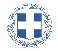 ΕΛΛΗΝΙΚΗ ΔΗΜΟΚΡΑΤΙΑ
ΝΟΜΟΣ ΤΡΙΚΑΛΩΝΔΗΜΟΣ ΤΡΙΚΚΑΙΩΝΔ/ΝΣΗ ΔΙΟΙΚΗΤΙΚΩΝ ΥΠΗΡΕΣΙΩΝΤΜΗΜΑ ΔΙΟΙΚΗΤΙΚΗΣ ΜΕΡΙΜΝΑΣΓραμματεία Οικονομικής ΕπιτροπήςΤρίκαλα, 15 Δεκεμβρίου 2017
Αριθ. Πρωτ. : 68358ΠΡΟΣ :  Τα μέλη της ΟικονομικήςΕπιτροπής (Πίνακας Αποδεκτών)(σε περίπτωση κωλύματος παρακαλείσθε να ενημερώσετε τον αναπληρωτή σας).Η Πρόεδρος της Οικονομικής ΕπιτροπήςΕλένη Αυγέρου - ΚογιάννηΑντιδήμαρχοςΑυγέρου - Κογιάννη ΕλένηΣτουρνάρας ΓεώργιοςΠαζαΐτης ΔημήτριοςΑλεστά ΣοφίαΛεβέντη-Καρά ΕυθυμίαΚωτούλας ΙωάννηςΡόμπας ΧριστόφοροςΓκουγκουστάμος ΖήσηςΚαΐκης ΓεώργιοςΔήμαρχος & μέλη Εκτελεστικής ΕπιτροπήςΓενικός Γραμματέας  Δ.ΤρικκαίωνΑναπληρωματικά μέλη Ο.Ε. 